РОССИЙСКАЯ ФЕДЕРАЦИЯРОСТОВСКАЯ ОБЛАСТЬМУНИЦИПАЛЬНОЕ ОБРАЗОВАНИЕ «ДУБОВСКИЙ РАЙОН»
АДМИНИСТРАЦИЯДУБОВСКОГО СЕЛЬСКОГО ПОСЕЛЕНИЯ    ПОСТАНОВЛЕНИЕ  №1"17  "   января   2022 г.                                                               с. ДубовскоеОб утверждении Порядка формирования, ведения, и обязательного опубликования Перечня муниципального имущества муниципального	образования «Дубовское сельское поселение», для передачи во владение или в пользование субъектам малого и среднего предпринимательства, организациям и самозанятым гражданам, образующим инфраструктуру поддержки субъектов малого и среднего предпринимательства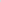 В соответствии с Федеральным законом от 24 июля 2007 г. № 209-ФЗ «О развитии малого и среднего предпринимательства в Российской Федерации», Федеральным законом от 6 октября 2003 г. № 131-ФЗ «Об общих принципах организации местного самоуправления в Российской Федерации», Администрация Дубовского сельского поселения Дубовского района Ростовской области ПОСТАНОВЛЯЕТ:             1. Утвердить Порядок формирования, ведения, обязательного опубликования Перечня муниципального имущества муниципального образования «Дубовское сельское поселение», для передачи во владение или в пользование субъектам малого и среднего предпринимательства, организациям и физические лица, не являющиеся индивидуальными предпринимателями и применяющие специальный налоговый режим «Налог на профессиональный доход» (далее самозанятые граждане), образующим инфраструктуру поддержки субъектов малого и среднего предпринимательства, предназначенного для предоставления во владение и (или) в пользование на долгосрочной основе субъектам малого и среднего предпринимательства, организациям и самозанятым гражданам, образующим инфраструктуру поддержки субъектов малого и среднего предпринимательства согласно приложению № 1.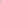            2.  Утвердить Порядок условия предоставления такого имущества в аренду согласно приложению № 2.          3. Утвердить форму Перечня муниципального имущества муниципального образования «Дубовское сельское поселение», для передачи во владение или в пользование субъектам малого и среднего предпринимательства, организациям и самозанятым гражданам, образующим инфраструктуру поддержки субъектов малого и среднего предпринимательства согласно приложению № 3.4. Постановление от 12.11.2020 г. №216 "Об утверждении Положения о порядке формирования, ведения, опубликования перечня муниципального имущества, предназначенного для передачи во владение и (или) в пользование субъектам малого и среднего предпринимательства и организациям, образующим инфраструктуру поддержки субъектов малого и среднего предпринимательства, а также о порядке и условиях предоставления включенного в него имущества" - считать утратившим силу. 5. Контроль за выполнением настоящего постановления  возложить на ведущего специалиста по вопросам имущественных и земельных отношений. 6. Постановление вступает в силу со дня его официального обнародования.Глава Администрации Дубовского сельского поселения                                                 Н.С. ЛавреноваПорядок формирования, ведения, и обязательного опубликования Перечня муниципального имущества муниципального образования «Дубовское сельское поселение», для передачи во владение или в пользование субъектам малого и среднего предпринимательства, организациям и самозанятым гражданам, образующим инфраструктуру поддержки субъектов малого и среднего предпринимательства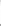 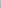 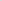 1. Общие положения1. 1. Настоящий Порядок определяет правила формирования, ведения, обязательного опубликования перечня имущества муниципального образования «Дубовское сельское поселение»  (далее муниципальное имущество), свободного от прав третьих лиц (за исключением имущественных прав субъектов малого и среднего предпринимательства), которое может быть использовано только в целях предоставления его во владение и (или) в пользование на долгосрочной основе субъектам малого и среднего предпринимательства, организациям и самозанятым гражданам, образующим инфраструктуру поддержки субъектов малого и среднего предпринимательства (далее - Перечень).1.2. Настоящий Порядок разработан в целях оказания имущественной поддержки субъектам малого и среднего предпринимательства, организациям и самозанятым гражданам, образующим инфраструктуру поддержки субъектов малого и среднего предпринимательства на территории муниципального образования«Дубовское сельское поселение».1.3. Перечень, внесение изменений и дополнений в Перечень утверждаются постановлением Администрации Дубовского сельского поселения Дубовского района Ростовской области. Перечень дополняется не реже одного раза в год, не позднее 1 ноября текущего года.	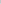 2. Формирование и ведение перечня2.1. Перечень содержит сведения о муниципальном имуществе, свободном от прав третьих лиц (за исключением имущественных прав субъектов малого и среднего предпринимательства), которое может быть использовано только в целях предоставления его во владение и (или) в пользование на долгосрочной основе субъектам малого и среднего предпринимательства организациям и самозанятым гражданам, образующим инфраструктуру поддержки субъектов малого и среднего предпринимательства.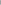 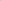 2.2. В Перечень включаются следующие сведения об объектах муниципальной собственности (за исключением земельных участков), а также свободных от прав третьих лиц (за исключением имущественных прав субъектов малого и среднего предпринимательства): 1) наименование объекта;          2) местонахождение (адрес) объекта;          3) идентификационные характеристики объекта (кадастровый номер, идентификационный номер и др.);вид объекта (здание, строение, сооружение, нежилое помещение, оборудование, машина, механизм, установка, транспортное средство);технические характеристики объекта, год постройки (выпуска) и т.д.,цель использования объекта при сдаче его в аренду в соответствии с назначением объекта;примечание, в том числе сведения о нахождении объекта в аренде и сроке действия договора аренды, а также об иных обременениях (при наличии).Перечень формируется Администрацией Дубовского сельского поселения.В Перечень включается муниципальное имущество, соответствующее следующим критериям:имущество учтено в Реестре муниципальной собственности муниципального образования «Дубовское сельское поселение» ;муниципальное имущество свободно от прав третьих лиц (за исключением имущественных прав субъектов малого и среднего предпринимательства);          3) муниципальное имущество не ограничено и не изъято из гражданского оборота;          4) муниципальное имущество не является объектом незавершенного строительства;          5) в отношении муниципального имущества не принято решение о его предоставлении иным лицам (за исключением имущественных прав с бьектов малого и среднего предпринимательства);6) муниципальное имущество не включено в прогнозный план (программу) приватизации муниципального имущества муниципального образования «Дубовское сельское поселение» ;7) в отношении муниципального имущества не принято решение о признании его аварийным и подлежащим сносу или реконструкции, списании.2.5. Объекты учета исключаются из Перечня в течение 30 дней со дня утверждения документа о наступлении следующих оснований:прекращение права собственности муниципального образования «Дубовский район»;постановка объекта недвижимого имущества на капитальный ремонт и (или) реконструкцию;3) снос объекта недвижимого имущества, в котором расположены объекты учета;	4) возникновение необходимости использования имущества для муниципальных нужд, в том числе в целях осуществления правообладателем объекта учета деятельности, предусмотренной его уставом.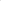 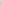 2.6. Ведение Перечня осуществляет Администрация Дубовского сельского поселения на бумажном и электронном носителях.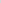 2.7. Формирование Перечня осуществляется на основании предложений, заинтересованных юридических и физических лиц.Обращения (заявления, предложения) о включении объектов муниципального имущества в Перечень (исключении из перечня) подаются (направляются) на имя Главы Администрации Дубовского сельского поселения.После рассмотрения в установленном порядке поступивших обращений готовится проект постановления о включении объекта в Перечень или подготовки письменного ответа заявителю об отказе включения объекта в Перечень. 2.8. Информация об объектах, включённых в Перечень, является открытой и предоставляется Администрацией Дубовского сельского поселения на основании письменного обращения, направленного на имя Главы Администрации Дубовского сельского поселения.2.9. Муниципальное имущество, включённое в Перечень, не подлежит отчуждению в частную собственность, за исключением возмездного отчуждения такого имущества в собсувенность субъектов малого и среднего предпринимательства в соответствии с частью 2.1 статьи 9 Федерального закона от 22.07.2008 г. № 159-ФЗ «Об особенностях отчуждения недвижимого имущества, находящегося в государственной собственности субъектов Российской Федерации или в муниципальной собственности и арендуемого субъектами малого и среднего предпринимательства, и о внесении изменений в отдельные законодательные акты Российской Федерации».3. Опубликование перечня3.1. Постановления об утверждении Перечня, внесении изменений в Перечень подлежат обязательному опубликованию на официальном сайте Администрации Дубовского сельского поселения  в сети «Интернет».          Приложение № 2                                                                                                                                                              к постановлению                                                                                                Администрации Дубовского сельского поселения                                                                                                Дубовского района                                                                         Ростовской области от                                                                                           «17» января2022 г.  №1 1. Порядок и условия предоставления муниципального имущества в аренду1.1. Включенное в Перечень муниципальное имущество предоставляется в аренду исключительно субъектам малого и среднего предпринимательства организациям и самозанятым гражданам, образующим инфраструктуру поддержки субъектов малого среднего предпринимательства, отвечающим критериям отнесения к числу субъектов малого и среднего предпринимательства и осуществляющим деятельность в соответствии с Федеральным законом от 24.07.2007 г. № 209-ФЗ «О развитии малого и среднего предпринимательства в Российской Федерации» (далее субъекты малого и среднего предпринимательства).1.2. Пользование муниципальным имуществом осуществляется субъектами малого и среднего предпринимательства на основании договора аренды, заключаемого уполномоченным органом по итогам торгов (аукциона, конкурса), проведение которых осуществляется в соответствии с федеральным законодательством, причем участниками торгов могут быть только субъекты малого и среднего предпринимательства.По истечении срока действия договора аренды, заключенного в виде муниципальной преференции, заключение договора аренды на новый срок с субъектами малого и среднего предпринимательства либо организациями, образующими инфраструктуру поддержки субъектов малого и среднего предпринимательства, осуществляется в соответствии с Федеральным законом от 26.07.2006 г. 135-ФЗ «О защите Конкуренции».Субъект малого и среднего предпринимательства, организации и самозанятые граждане, образующие инфраструктуру поддержки субъектов малого и среднего предпринимательства, заинтересованные в заключении на новый срок договора аренды имущества района представляют в Администрацию заявление с указанием срока предоставления имущества района в аренду.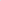 Заявление регистрируется Администрацией в день поступления, на заявлении проставляется отметка о дате поступления заявления.Администрация, в течение пяти рабочих дней с даты поступления заявления, принимает решение о предоставлении имущества района в аренду на новый срок, готовит и направляет субъекту малого или среднего предпринимательства либо организации или самозанятые граждане, образующей инфраструктуру поддержки субъектов малого и среднего предпринимательства, почтовым отправлением проект договора аренды для подписания либо принимает решение об отказе в предоставлении имущества района, имущества района с указанием причин отказа.Решение об отказе в предоставлении имущества района в аренду на новый срок принимается Администрацией в следующих случаях:- принятие в установленном порядке решения, предусматривающего иной порядок распоряжения имуществом района;- наличие у арендатора задолженности по арендной плате за имущество, начисленным неустойкам (штрафам, пеням) в размере, превышающем размер арендной платы за более чем один период платежа, установленный договором аренды.Администрация Дубовского района в течении пяти рабочих дней со дня принятия решения об отказе в предоставлении имущества направляет почтовым отправлением заинтересованному субъекту малого и среднего предпринимательства, по адресу, указанному в заявлении, письменное извещение о принятом решении.1.3. Расчет арендной платы производится на основании рыночной стоимости, определяемой в соответствии с законодательством Российской Федерации об оценочной деятельности.1.4. Для заключения договора аренды субъекты малого и среднего предпринимательства представляют в уполномоченный орган заявление, содержащее цели использования объекта аренды и срок аренды, которое регистрируется уполномоченным органом в день его подачи. К заявлению прилагаются следующие документы:1) заверенные подписью уполномоченного лица и печатью юридического лица копии учредительных документов юридического лица;2) копию документа, удостоверяющего личность заявителя (в случае, если заявителем выступает юридическое лицо – его законного представителя);3) документ, удостоверяющий полномочия представителя юридического лица или индивидуального предпринимателя, если с заявлением обращается представитель заявителя;4) копию документа, удостоверяющего личность представителя заявителя.1.5. Ответственность за достоверность представляемой информации несут субъекты малого и среднего предпринимательства. В десятидневный срок с даты подачи субъектом малого и среднего предпринимательства заявления, указанного в пункте 1.4. настоящего Порядка, специалисты Администрации Дубовского сельского поселения проверяют достоверность представляемой информации путем направления межведомственных запросов:1) в территориальный орган федерального органа исполнительной власти, осуществляющего государственную регистрацию юридических лиц, физических лиц в качестве индивидуальных предпринимателей и крестьянских (фермерских) хозяйств, о предоставлении выписки из Единого государственного реестра юридических лиц (выписки из Единого государственного реестра индивидуальных предпринимателей);2) в территориальный орган федерального органа исполнительной власти, осуществляющего функции по контролю и надзору за соблюдением законодательства о налогах и сборах, о предоставлении сведений, подтверждающих факт постановки субъекта предпринимательства на налоговый учет, а также об отсутствии задолженности субъектам предпринимательства по уплате налогов, сборов, пеней, подлежащих уплате в соответствии с нормами законодательства Российской Федерации.2. Порядок и условия предоставления льгот субъектам малого и среднего предпринимательства2.1. Льготы по арендной плате субъектам малого и среднего предпринимательства, занимающимися социально значимыми видами деятельности, устанавливаются в процентном соотношении к определенному (установленному) размеру арендной платы:          в первый год аренды – 40 процентов размера арендной платы;          во второй год аренды – 60 процентов арендной платы;          в третий год аренды – 80 процентов арендной платы;          в четвертый год аренды и далее – 100 процентов размера арендной платы.      2.2. Льготы по арендной плате за имущество, включенное в Перечень муниципального имущества, применяются при выполнении условия: имущество, передаваемое в аренду, используется для осуществления социально значимых видов деятельности.           2.3. Льготы по арендной плате не применяются, и арендная плата рассчитывается и взыскивается в полном объеме:          - с того дня, с которого деятельность арендатора перестала соответствовать установленным требованиям отнесения к социально значимым видам деятельности.          - если арендатор пользуется не всей площадью арендуемого недвижимого имущества или не в полном объеме арендуемым движимым имуществом под выбранный социально значимый вид деятельности.          2.4. Установить, что льготы предоставляются субъектам малого и среднего предпринимательства по следующим социально значимым видам деятельности:          -здравоохранение (при наличии лицензии на осуществление такой деятельности);          -ветеринария (при наличии лицензии на осуществление такой деятельности);          -образование (при наличии лицензии на осуществление такой деятельности);          -торговля товарами продовольственных групп;          -общественное питание;          -бытовое обслуживание;          -физическая культура и спорт;          -культура;          -производство.Отнесение субъекта малого и среднего предпринимательства к видам деятельности осуществляется по основному ОКВЭД, присвоенному при регистрации.        2.5. Для получения льготы по арендной плате субъект малого и среднего предпринимательства, с которым заключен в установленном порядке договор аренды, обращается в Администрацию с письменным заявлением о предоставлении льготы по арендной плате, в котором указывает осуществляемый субъектом предпринимательства социально значимый вид деятельности.        2.6. Администрация рассматривает заявление о предоставлении льготы по арендной плате и по результатам его рассмотрении выносит предложение для принятия решения:          - о предоставлении льготы по арендной плате на текущий год и подготовке проекта дополнительного соглашения к договору аренды;          - об отказе в предоставлении льготы по арендной плате в случае, если вид субъекта предпринимательства не соответствует социально значимой деятельности.         2.7. О принятом решении Администрация уведомляет в письменной форме субъект предпринимательства в течении 30 календарных дней регистрации поступившего заявления.         2.8. В целях контроля за целевым использованием имущества, переданного в аренду субъектам малого и среднего предпринимательства и организациям и самозанятым гражданам, в заключаемом договоре аренды предусматривается обязанность Администрации осуществлять проверки его использования не реже одного раза в год.        2.9. В случае выявления несоответствия субъекта малого и среднего предпринимательства или организации требованиям, установленным статьями 4,15 Федерального закона от 24.07.2007 г. № 209-ФЗ «О развитии малого и среднего предпринимательства в Российской Федерации», договор аренды подлежит расторжению.       2.10. Муниципальное имущество, включенное в перечень, не подлежит отчуждению в частную собственность, за исключением случаев, предусмотренных частью 2.1. статьи 9 Федерального закона от 22.07.2008 г. № 159-ФЗ «Об особенностях отчуждения недвижимого имущества, находящегося в государственной собственности субъектов Российской Федерации или в муниципальной собственности и арендуемого субъектами малого и среднего предпринимательства, и о внесении изменений в отдельные законодательные акты Российской Федерации».        2.11. Субъекты малого и среднего предпринимательства при возмездном отчуждении арендуемого или недвижимого имущества, находящегося в муниципальной собственности, пользуются преимущественным правом на приобретение в собственность такого имущества в порядке и на условиях, установленных Федеральным законом от 22.07.2008 г. № 159-ФЗ «Об особенностях отчуждения недвижимого имущества, находящегося в государственной собственности субъектов Российской Федерации или в муниципальной собственности и арендуемого субъектами малого и среднего предпринимательства и о внесении изменений в отдельные законодательные акты Российской Федерации».        2.12. Вопросы предоставления имущественной поддержки субъектам малого предпринимательства, не урегулированные настоящим Положением, определяются действующим законодательством Российской Федерации.        2.13. Использование арендаторами имущества, включенного в Перечень, не по целевому назначению, продажа переданного субъектам малого и среднего предпринимательства и организациям или самозанятым гражданам имущества, переуступка прав пользования имуществом, передача прав пользования имуществом в залог и внесение прав пользования таким имуществом в уставный капитал любого иного субъекта хозяйственной деятельности.              Приложение № 3                                                                                                                                                                                              к постановлению                                                                                                                                                                            АдминистрацииДубовского сельского поселений                                                                                                                                                                         Дубовского района                                                                         Ростовской области от                                                                                                                            «17 »   января 2022 г.  №1 ФормаПеречня муниципального имущества муниципального образования «Дубовское сельское поселения», для передачи во владение или в пользование субъектам малого и среднего предпринимательства, организациям и самозанятым гражданам, образующим инфраструктуру поддержки субъектов малого и среднего предпринимательстваРОССИЙСКАЯ ФЕДЕРАЦИЯРОСТОВСКАЯ ОБЛАСТЬМУНИЦИПАЛЬНОЕ ОБРАЗОВАНИЕ «ДУБОВСКИЙ РАЙОН»АДМИНИСТРАЦИЯ ДУБОВСКОГО РАЙОНАПОСТАНОВЛЕНИЕ №3«18 »    января 2021г                                                                с. Дубовское                                                             Об утверждении Перечня муниципального имущества муниципального образования «Дубовское сельское поселение», для передачи во владение или в пользование субъектам малого и среднего предпринимательства, организациям и самозанятым гражданам, образующим инфраструктуру поддержки субъектов малого и среднего предпринимательства          В соответствии со статьей 14.1 Федерального закона от 24.07.2007 г. № 209-ФЗ «О развитии малого и среднего предпринимательства в Российской Федерации», Федеральными законами от 02.07.2008 г. № 159-ФЗ «Об особенностях отчуждения недвижимого имущества, находящегося в государственной собственности субъектов Российской Федерации или в муниципальной собственности и арендуемого субъектами малого и среднего предпринимательства, и о внесении изменений в отдельные законодательные акты Российской Федерации», от 06.10.2003 г. № 131-ФЗ «Об общих принципах организации местного самоуправления в Российской Федерации», Администрация Дубовского сельского поселения Дубовского района Ростовской областиПОСТАНОВЛЯЕТ:1. Утвердить Перечень муниципального имущества муниципального образования «Дубовское сельское поселение», для передачи во владение или в пользование субъектам малого и среднего предпринимательства, организациям и физическим лицам, не являющимся индивидуальными предпринимателями и применяющие специальный налоговый режим «Налог на профессиональный доход» (далее самозанятые граждане), образующим инфраструктуру поддержки субъектов малого и среднего предпринимательства, согласно приложению.2.	Ведущему специалисту по вопросам имущественных и земельных отношений2.1.	Обеспечить контроль за использованием по целевому назначению указанного в Перечне муниципального имущества муниципального образования «Дубовское сельское поселение»,  для передачи во владение или в пользование субъектам малого и среднего предпринимательства;2.2.	Осуществлять ежегодно на основании постановления Администрации Дубовского сельского поселения до I ноября текущего года дополнение Перечня муниципальным имуществом, предоставляемым во владение или в пользование на долгосрочной основе субъектам малого и среднего предпринимательства, организациям и самозанятым гражданам, образующим инфраструктуру поддержки субъектов малого и среднего предпринимательства при наличии такого имущества.       3. Проводить информационную работу среди субъектов малого и среднего предпринимательства об оказании имущественной поддержки Администрацией  Дубовского сельского поселения по предоставлению во владение или в пользование на долгосрочной основе муниципального имущества субъектам малого и среднего предпринимательства, организациям и самозанятым гражданам, образующим инфраструктуру поддержки субъектов малого и среднего предпринимательства.4.	Настоящее постановление вступает в силу со дня его принятия и подлежит официальному опубликованию, размещению на официальном сайте Администрации Дубовского сельского поселения в сети «Интернет». 5. Контроль за выполнением настоящего постановления  возложить на ведущего специалиста по вопросам имущественных и земельных отношений. 6. Постановление вступает в силу со дня его официального обнародования.Глава Администрации Дубовского сельского поселения                                                 Н.С. Лавреновапроект вноситВед. спец. по вопросам имущественныхи земельных отношений Шевченко А.А. Тел.5-16-48Приложениек постановлениюАдминистрацииДубовского сельского поселенияДубовского районаРостовской области от «18»января 2022 г.№ 3ПЕРЕЧЕНЬМУНИЦИПАЛЬНОГО ИМУЩЕСТВА ДУБОВСКОГО СЕЛЬСКОГО ПОСЕЛЕНИЯ, ПРЕДНАЗНАЧЕННОГО ДЛЯ ПЕРЕДАЧИ ВО ВЛАДЕНИЕИ (ИЛИ) В ПОЛЬЗОВАНИЕ СУБЪЕКТАМ МАЛОГОИ СРЕДНЕГО ПРЕДПРИНИМАТЕЛЬСТВА, ОРГАНИЗАЦИЯМ И САМОЗАНЯТЫМ ГРАЖДАНАМ, ОБРАЗУЮЩИМ ИНФРАСТРУКТУРУ ПОДДЕРЖКИ СУБЪЕКТОВ МАЛОГО И СРЕДНЕГО ПРЕДПРИНИМАТЕЛЬСТВА№	   Адрес объекта	Наименование и адрес балансодержателя	Площадь         (кв.м.)1.		Ростовская область, Дубовский район, с. Дубовское, ул. Садовая 105, КН 61:09:0110925:101, не жилое здание	Администрация Дубовского сельского поселения, с. Дубовское пер. Восстания 19	441,92.		Ростовская область, Дубовский район, с. Дубовское, ул. Садовая 105, КН 61:09:0110925:102 не жилое здание	Администрация Дубовского сельского поселения, с. Дубовское пер. Восстания 19	41,0	 		ЛИСТсогласования  к  проекту Постановления  «Об утверждении Перечня муниципального имущества муниципального образования «Дубовский район», для передачи во владение или в пользование субъектам малого и среднего предпринимательства, организациям и самозанятым гражданам, образующим инфраструктуру поддержки субъектов малого исреднего предпринимательства»Проект вносит:  И.о. Начальника  отдела  имущественных  отношенийАдминистрации Дубовского района                                                   А.Г. Акопян                                                                                                                    ( должность, подпись)Проект  согласован:Заместитель главы Администрации Дубовского района по вопросам муниципального хозяйства -начальник отдела САЖКХ                 Г.В. Снежко                                                                                                                       (должность, подпись)Начальник отдела социально-экономического прогнозирования, торговли и малогопредпринимательства Администрации Дубовского района                                            О.В. Картичева                                                                                                  (должность, подпись)И.о. Управляющего деламиАдминистрации Дубовского района                                                А.В. Ващенко                                                                                                           (должность, подпись)	      Список организаций для       рассылки:3.	Адм. р-на – 1 4.	ОИО – 1РОССИЙСКАЯ ФЕДЕРАЦИЯРОСТОВСКАЯ ОБЛАСТЬМУНИЦИПАЛЬНОЕ ОБРАЗОВАНИЕ «ДУБОВСКОЕ СЕЛЬСКОЕ ПОСЕЛЕНИЕ»АДМИНИСТРАЦИЯ ДУБОВСКОГО СЕЛЬСКОГО  ПОСЕЛЕНИЯПОСТАНОВЛЕНИЕ №7	 «21» января 2022 года                                                                                        с. ДубовскоеОб отчете об исполнении бюджета сельского поселенияза 2021 год	В соответствии со статьей 264.2. Бюджетного кодекса Российской Федерации, статьей 41 Решения  Собрания депутатов Дубовского сельского поселения от 03.03.2015 года № 121 «О бюджетном процессе в Дубовском сельском поселении» Администрация Дубовского сельского поселения постановляет:1.Утвердить отчет  об исполнении бюджета сельского поселения  за 2021 год по доходам в сумме 42 616,2 тыс. руб.,  по  расходам в сумме  44 274,9 тыс. руб. с превышением расходов над доходами (дефицит местного бюджета) в сумме – 1 658,7 тыс. руб.Определить, что держателем оригинала отчета об исполнении бюджета сельского поселения за 2021 год является сектор экономики и финансов Администрации Дубовского сельского поселения.2. В целях информирования населения Дубовского сельского поселения обнародовать сведения о ходе исполнения бюджета сельского поселения за 2021 год согласно приложению к настоящему постановлению.3. Направить настоящее постановление и отчет об исполнении  бюджета сельского поселения за 2021 год в Собрание депутатов Дубовского сельского поселения.4. Постановление вступает в силу со дня его опубликования.5. Контроль за выполнением  постановления возложить на начальника сектора экономики и финансов.Глава АдминистрацииДубовского сельского поселения                                                     Н.С. Лавренова                                 проект Постановлениявносит сектор экономикии финансовтел. 5-19-72Приложение к  проекту постановления Администрации  Дубовского сельского поселенияот 21 января 2022 года   №7Сведенияо ходе исполнения бюджетасельского поселения за 2021 год	Исполнение бюджета за 2021 год составило по доходам 42 616,2 тыс. руб. или 98,8 % к годовому плану и по расходам в сумме 44 274,9 тыс. руб. или 97,2%. Дефицит  по итогам 2021 года составил – 1 658,7 тыс. руб. Увеличение поступления доходов по сравнению с аналогичным периодом прошлого года  составило 22 190,1 тыс. руб.,  за счет безвозмездных поступлений из других бюджетов бюджетной системы  и увеличение  расходов – 24 773,9 тыс. руб.,  имеющих целевое назначение.	Показатели  бюджета сельского поселения  за 2021 год прилагаются.	Налоговые и неналоговые доходы  бюджета сельского поселения  исполнены в сумме 8 088,1 тыс. руб. или 97,4 % к годовым плановым назначениям. Данный показатель ниже уровня аналогичного периода прошлого года на 209,1 тыс. руб. или 97,5%. Наибольший удельный вес в их структуре занимают: налог на доходы физических лиц 4 602,2 тыс. руб. или 56,9 %, земельный налог – 1 662,2 тыс. руб., или 20,6%, налог на имущество физических лиц – 1 031,2 или 12,7%, единый сельскохозяйственный налог – 665,3 тыс. руб., или 8,2%,.	Безвозмездные поступления от других бюджетов бюджетной системы Российской Федерации составили 34 528,1  тыс. руб.	Основными направлениями расходов бюджета являются  расходы  на жилищно-коммунальное хозяйство – 27 275,7 тыс. рублей; общегосударственные вопросы – 9 549,9  тыс. рублей; культуру – 5 775,4 тыс. рублей. 	Просроченные долги по обязательствам бюджета отсутствуют.	Бюджетная политика в сфере расходов бюджета сельского поселения  направлена на решение первоочередных социальных и экономических задач сельского поселения. Приоритетом в расходовании средств бюджета является обеспечение населения бюджетными услугами отраслей жилищно – коммунального хозяйства и благоустройство территории. На эти цели направлено 27 275,7 тыс. руб., что на 281,6 % выше показателя аналогичного периода 2020 года. Расходы на жилищно-коммунальное хозяйство составили 61,6 % всех расходов.	Также приоритетом являлось обеспечение деятельности органа местного самоуправления –  7 814,3 тыс. руб., или 119,1 %, что выше показателя аналогичного периода 2020 г. в связи с приобретением автомобиля для нужд администрации. Расходы на содержание органа местного самоуправления составляют 17,6 % в общей доле расходов.	В составе бюджета сельского поселения  расходы на оплату труда составили 4 538,0  тыс. руб. или 10,2 %  расходов бюджета.Приложение к Сведениям о ходе исполнениябюджета сельского поселения за 2021 годПоказатели  бюджета сельского поселения  за 2021 годВерно:Специалист 1 категории по правовой, кадровой, архивной работе и взаимодействию с представительными органами местного самоуправления                                                         Д.В. Краснощеков            РОССИЙСКАЯ ФЕДЕРАЦИЯРОСТОВСКАЯ ОБЛАСТЬМУНИЦИПАЛЬНОЕ ОБРАЗОВАНИЕ«ДУБОВСКОЕ СЕЛЬСКОЕ ПОСЕЛЕНИЕ»АДМИНИСТРАЦИЯ ДУБОВСКОГО СЕЛЬСКОГО  ПОСЕЛЕНИЯПОСТАНОВЛЕНИЕ №10«25» января 2022 года                                                                                        с. ДубовскоеО мерах по реализации решения Собрания депутатов Дубовскогосельского поселения от 28.12.2021 № 24 «О бюджете Дубовского сельского поселения Дубовского района на 2022 год и на плановый период 2023 и 2024 годов»	В целях обеспечения исполнения решения Собрания депутатов Дубовского сельского поселения от 28.12.2021 № 24 «О бюджете Дубовского сельского поселения Дубовского района на 2022 год и на плановый период 2023 и 2024 годов», Администрация Дубовского сельского поселения постановляет:1. Принять к исполнению бюджет Дубовского сельского поселения Дубовского района на 2022 год и на плановый период 2023 и 2024 годов.2. Главным администраторам доходов местного бюджета и главным администраторам источников финансирования дефицита местного бюджета:2.1. Принять меры по обеспечению поступления в полном объеме налогов, сборов и других обязательных платежей, сокращению задолженности по их уплате и осуществлению мероприятий, препятствующих ее возникновению.2.2. Обеспечивать своевременное уточнение принадлежности невыясненных поступлений с целью их зачисления на соответствующие коды бюджетной классификации доходов бюджетов бюджетной системы Российской Федерации.2.3. Обеспечить возврат в областной бюджет остатков неиспользованных по состоянию на 1 января 2022 г. межбюджетных трансфертов, полученных в форме субвенций и иных межбюджетных трансфертов, имеющих целевое назначение, в срок, установленный абзацем первым пункта 5 статьи 242 Бюджетного кодекса Российской Федерации.3. Главным распорядителям средств местного бюджета:3.1. Принять меры по недопущению образования в текущем финансовом году просроченной кредиторской задолженности по расходам местного бюджета, а также по долговым обязательствам подведомственного муниципального бюджетного учреждения.3.2. Обеспечить в первоочередном порядке следующие приоритетные направления расходования средств:безусловное исполнение публичных нормативных обязательств, в том числе мер социальной поддержки граждан;осуществление выплат по оплате труда с учетом начислений по страховым взносам в государственные внебюджетные фонды;оплата коммунальных услуг с учетом мер по энергосбережению;обеспечение уплаты налогов, сборов и иных обязательных платежей.3.3. Обеспечить в срок до 10 февраля текущего финансового года. представление информации об остатках субсидий, представленных в отчетном финансовом году на финансовое обеспечение выполнение муниципального задания на оказание муниципальных услуг (выполнение работ) муниципальному бюджетному учреждению Дубовского сельского поселения Дубовского района, образовавшихся в связи с недостижением установленных муниципальным заданием показателей, характеризующих объем муниципальных услуг (работ) и возврат в бюджет Дубовского сельского поселения Дубовского района средств в объеме остатков указанных субсидий.3.4. Осуществлять контроль за возвратом муниципальным бюджетным учреждением Дубовского сельского поселения в бюджет Андреевского сельского поселения Дубовского района субсидий, указанных в подпункте 3.3. пункта 3, в сроки, установленные подпунктом 3.3. пункта 3 настоящего постановления.3.5. Обеспечить осуществление внутреннего финансового контроляв соответствии с требованиями бюджетного законодательства Российской Федерации.3.6. Обеспечить соблюдение условий, целей и порядка предоставления межбюджетных субсидий, субвенций и иных межбюджетных трансфертов, имеющие целевое назначение.4 . Главному распорядителю средств бюджета Дубовского сельского поселения Дубовского района, осуществляющему функции и полномочия учредителя муниципальных бюджетных учреждений Дубовского сельского поселения, принять меры по недопущению образования у муниципальных бюджетных учреждений просроченной кредиторской задолженности, превышающей предельно допустимые значения, установленные органом, осуществляющим функции и полномочия учредителя.5. Установить, что предоставление из местного бюджета субсидий муниципальному бюджетному учреждению Дубовского сельского поселения на финансовое обеспечение выполнения муниципального задания на оказание муниципальных услуг (выполнение работ) осуществляется в соответствии с графиком к соглашению о порядке и условиях предоставления субсидии на финансовое обеспечение выполнения муниципального задания на оказание муниципальных услуг (выполнение работ), заключенному с учреждением органом, осуществляющим функции и полномочия учредителя.В соответствии с указанным графиком субсидия подлежит перечислению муниципальному бюджетному учреждению Дубовского сельского поселения не реже 1 раза в месяц в порядке, установленном Администрацией Дубовского сельского поселения.6. Главным распорядителям средств местного бюджета обеспечить включение предложений о внесении изменений в Решение Собрания депутатов от 28.12.2021 № 24 «О бюджете Дубовского сельского поселения Дубовского района на 2022 год и плановый период 2023 и 2024 годов», устанавливающий общий объем иных межбюджетных трансфертов, по курируемым объектам и направлениям только в случае, если правовым актом о местном бюджете предусмотрены средства местного бюджета сельского поселения, направляемые на софинансирование расходов по указанным объектам и направлениям, в соответствии с постановлением Правительства Ростовской области от 28.12.2011 № 302 «Об уровне софинансирования субсидий местным бюджетам для софинансирования расходных обязательств, возникающих при выполнении полномочий органов местного самоуправления по вопросам местного значения» (в редакции постановления от 08.07.2020 № 626).7. Установить, что получатели средств местного бюджетапри заключении в 2022 году договоров (муниципальных контрактов) о поставке товаров, выполнении работ и оказании услуг в пределах доведенных им в установленном порядке лимитов бюджетных обязательств на соответствующий финансовый год вправе предусматривать авансовые платежи:7.1. В размерах, установленных Правительством Ростовской области, – по договорам (муниципальным контрактам), финансовое обеспечение которых планируется осуществлять полностью или частичноза счет целевых средств областного бюджета.7.2. В размерах, установленных настоящим пунктом, если иноене предусмотрено законодательством Ростовской области:7.2.1. При включении в договор (муниципальный контракт) условияо последующих после выплаты аванса платежах, не превышающих подтвержденную в соответствии с установленным Администрацией Дубовского сельского поселения порядком санкционирования оплаты денежных обязательств получателей средств местного бюджета сумму фактически поставленных товаров, выполненных работ, оказанных услуг с учетом ранее произведенного авансового платежа, в размере, не превышающем 30 процентов суммы договора (муниципального контракта) о поставке товаров, выполнении работ, об оказании услуг.7.2.2. В размере, не превышающем 30 процентов суммы договора (муниципального контракта) о выполнении работ по строительству, реконструкции и капитальному ремонту объектов капитального строительства муниципальной собственности Дубовского сельского поселения, при включении в договор (муниципальный контракт) условия о последующем авансировании после подтверждения факта поставки товаров, выполнения работ оказания услуг в объеме произведенного авансового платежа в соответствии с порядком санкционирования оплаты денежных обязательств, установленным  Администрацией Дубовского сельского поселения (с ограничением общей суммы авансирования не более 70 процентов суммы договора (муниципального контракта).7.2.3. До 100 процентов суммы договора (муниципального контракта)по договорам (муниципальным контрактам) о пользовании подвижной радиотелефонной связью, о пересылке почтовой корреспонденциис использованием франкировальной машины, о приобретении знаков почтовой оплаты, о пользовании почтовыми абонентскими ящиками, о подписке на печатные издания и об их приобретении, об обучении на курсах повышения квалификации, о прохождении профессиональной переподготовки, об участии в научных, методических, научно-практических и иных конференциях, вебинарах, семинарах, о проведении государственной экспертизы проектной документации и результатов инженерных изысканий, о проведении проверки достоверности определения сметной стоимости объектов капитального строительства, о приобретении авиа- и железнодорожных билетов, билетов для проезда городским и пригородным транспортом и путевок на санаторно-курортное лечение, по договорам обязательного страхования гражданской ответственности владельцев транспортных средств, договорам обязательного страхования гражданской ответственности владельца опасного объекта за причинение вреда в результате аварии на опасном объекте и договорам добровольного страхования от несчастных случаев, по договорам (муниципальным контрактам) об оплате организационного взноса, путевок на участие в мероприятиях для детей и молодежи, об оплате гостиничных услуг, услуг на подготовку и проведение летних лагерей, профильных тематических смен.8. Получатели средств местного бюджета при заключении договоров (муниципальных контрактов), указанных в подпунктах 7.2.1 и 7.2.2 пункта 7.2 настоящего Положения, предусматривающих отдельные этапы их исполнения и оплаты, не включают в них условия о выплате авансового платежа на последнем этапе исполнения договора (муниципального контракта), если иное не установлено законодательством Российской Федерации.9. Установить, что в 2022 году не допускается принятие после 1 декабря 2022 г. в пределах соответствующих лимитов бюджетных обязательств, доведенных в установленном порядке на 2022 год, бюджетных обязательств, возникающих из муниципальных контрактов, предусматривающих условие об исполнении в 2022 году денежного обязательства получателя средств местного бюджета по выплате авансовых платежей, оплате поставленных товаров, выполненных работ (оказанных услуг), срок исполнения которого превышает один месяц;10. Настоящее постановление вступает в силу со дня его официального опубликования и распространяется на правоотношения, возникшиес 1 января 2022 г.11. Контроль за выполнением настоящего постановления возложить на начальника сектора экономики и финансов.Глава АдминистрацииДубовского сельского поселения                                                     Н.С. Лавренова                                 проект Постановлениявносит сектор экономикии финансовтел. 5-19-72РОССИЙСКАЯ ФЕДЕРАЦИЯРОСТОВСКАЯ ОБЛАСТЬМУНИЦИПАЛЬНОЕ ОБРАЗОВАНИЕ«ДУБОВСКОЕ СЕЛЬСКОЕ ПОСЕЛЕНИЕ»АДМИНИСТРАЦИЯ ДУБОВСКОГО СЕЛЬСКОГО ПОСЕЛЕНИЯПОСТАНОВЛЕНИЕ № 1227.01.2022 г.                                                                                  с. ДубовскоеОб утверждении Плана  внутреннего финансового аудита в Администрации Дубовскогосельского поселения на 2022 годВ соответствии со статьей 160.2-1- Бюджетного кодекса Российской Федерации, приказа Министерства финансов Российской Федерации от 05.08.2020 № 160н «Об утверждении федерального стандарта внутреннего финансового аудита «Планирование и проведение внутреннего финансового аудита», пунктом 4.7 Положения об осуществлении внутреннего финансового аудита в Администрации Дубовского сельского поселения, утвержденного постановлением Администрации Дубовского сельского поселения от 25.01.2022 № 9 «Об утверждении Положения об осуществлении внутреннего финансового аудита в Администрации Дубовского сельского поселения», в целях реализации полномочий по осуществлению внутреннего финансового аудита, Администрация Дубовского сельского поселения постановляет:1.	Утвердить План внутреннего финансового аудита в Администрации Дубовского сельского поселения на 2022 год согласно приложению №1 к данному постановлению.2.	Настоящее постановление разместить на официальном сайте Администрации Дубовского сельского поселения.3.	Контроль исполнения настоящего постановления возложить на начальника сектора экономики и финансов.Глава АдминистрацииДубовского сельского поселения                                               Н.С. ЛавреноваПриложение 1                                                                          к постановлению администрации                                                                        Дубовского сельского поселения                                                                            от 27.01. 2022 г. № 12УТВЕРЖДАЮГлава Администрации Дубовского сельского поселения____________  Н.С. Лавренова__ января 2022 г.ПЛАН внутреннего финансового аудита на 2022 годНаименование главного администратора бюджетных средств: Администрация Дубовского сельского поселенияСубъект внутреннего финансового аудита: Сектор экономики и финансов Администрации Дубовского сельского поселенияНаименование бюджета: местный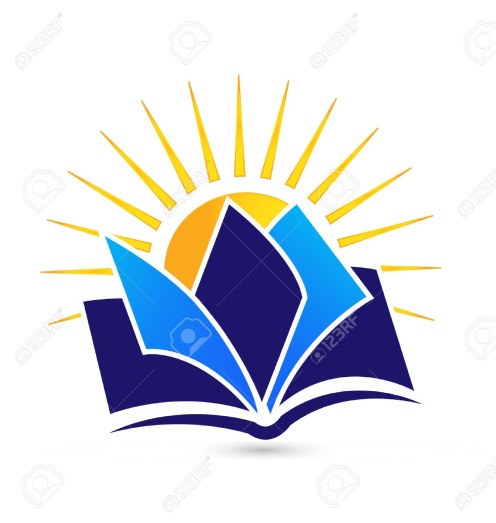 Дубовский                       вестник«31» Января 2022 г.ПЕРИОДИЧЕСКОЕ ПЕЧАТНОЕ ИЗДАНИЕ ДУБОВСКОГО СЕЛЬСКОГО ПОСЕЛЕНИЯ«31» Января 2022 г. Приложение № 1к постановлениюАдминистрацииДубовского сельского поселенияДубовского районаРостовской области от «17 »  января  2021 г.  №1 №п/пАдрес объектаНаименование и адрес балансодержателяПлощадь         (кв.м.)Наименование показателейУтвержденные
бюджетные назначения
на годИсполнено123НАЛОГОВЫЕ И НЕНАЛОГОВЫЕ ДОХОДЫ8 306,78 088,1НАЛОГИ НА ПРИБЫЛЬ, ДОХОДЫ4 550,04 602,2Налог на доходы физических лиц4 550,04 602,2НАЛОГИ НА СОВОКУПНЫЙ ДОХОД665,3665,3Единый сельскохозяйственный налог665,3665,3НАЛОГИ НА ИМУЩЕСТВО2 920,72 693,4Налог на имущество физических лиц1 410,71 031,2Земельный налог1 510,01 662,2ШТРАФЫ, САНКЦИИ, ВОЗМЕЩЕНИЕ ВРЕДА20,325,0Прочие поступления от денежных взысканий(штрафов) и иных сумм в возмещение ущерба20,325,0ДОХОДЫ ОТ ИСПОЛЬЗОВАНИЯ ИМУЩЕСТВА, НАХОДЯЩЕГОСЯ В ГОСУДАРСТВЕННОЙ И МУНИЦИПАЛЬНОЙ СОБСТВЕННОСТИ65,116,9Доходы, получаемые в виде арендной платы за земли после разграничения государственной собственности на землю, а также средства от продажи права на заключение договоров аренды указанных земельных участков (за исключением земельных участков бюджетных и  автономных учреждений)65,116,9ДОХОДЫ ОТ ПРОДАЖИ МАТЕРИАЛЬНЫХ И НЕМАТЕРИАЛЬНЫХ АКТИВОВ85,385,3Доходы от реализации  имущества, находящегося в государственной и муниципальной собственности (за исключением имущества бюджетных и автономных учреждений, а также имущества государственных и муниципальных унитарных предприятий, в том числе казенных)51,351,3Доходы от продажи земельных участков, государственная собственность на которые разграничена (за исключением земельных участков бюджетных и автономных учреждений)34,034,0БЕЗВОЗМЕЗДНЫЕ ПОСТУПЛЕНИЯ34 831,034 528,1БЕЗВОЗМЕЗДНЫЕ ПОСТУПЛЕНИЯ ОТ ДРУГИХ БЮДЖЕТОВ БЮДЖЕТНОЙ СИСТЕМЫ РОССИЙСКОЙ ФЕДЕРАЦИИ34 831,034 528,1Дотации на выравнивание бюджетной обеспеченности10 226,310 226,3Субвенции бюджетам субъектов Российской Федерации и муниципальных образований240,4240,4Иные межбюджетные трансферты24 364,324 061,4ИТОГО ДОХОДОВ43 137,742 616,2Общегосударственные расходы9 722,89 549,9Функционирование Правительства Российской Федерации, высших исполнительных органов государственной власти субъектов РоссийскойФедерации, местных администраций7 953,97 814,3Обеспечение проведения выборов и референдумов645,9645,4Резервные фонды5,00,0Другие общегосударственные вопросы1 118,01 090,2Национальная оборона240,2240,2Мобилизационная и вневойсковая подготовка240,2240,2Национальная безопасность и правоохранительная деятельность26,325,4Обеспечение пожарной безопасности21,320,4Другие вопросы в области национальнойбезопасности и правоохранительнойдеятельности5,05,0Национальная экономика1 244,3891,0Общеэкономические вопросы465,0414,1Дорожное хозяйство (дорожные фонды)779,3476,9Жилищно-коммунальное хозяйство27 935,027 275,7Жилищное хозяйство26,226,0Благоустройство27 908,827 249,7Образование15,011,8Профессиональная подготовка, переподготовка и повышение квалификации15,011,8Культура, кинематография5 864,95 775,3Культура5 864,95 775,3Социальная политика145,6145,6Социальное обеспечение145,6145,6Физическая культура и спорт 360,0360,0Физическая культура  360,0360,0ИТОГО РАСХОДОВ:45 554,144 274,9Тема аудиторского мероприятияОбъекты внутреннего финансового аудитаСубъект бюджетной процедурыПроверяемый периодСрок начала проведения аудита ( месяц)Ответственные исполнители (структурное подразделение)234567Аудит заключения и исполнения муниципальных контрактов, гражданско-правовых договоровпринятие и исполнение бюджетных обязательств в пределах доведенных лимитов бюджетных обязательствглавный специалист (главный бухгалтер) 2021 годФевраль2022 г.сектор экономики и финансовАудит достоверности бюджетной отчетности и соответствия порядка ведения бюджетного учета единой методологии бюджетного учета, составления, представления и утверждения бюджетной отчетностисоставление и представление годовой бюджетной отчетностиглавный специалист (главный бухгалтер)2021 годФевраль 2022 г.сектор экономики и финансов учета 